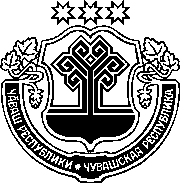 ЗАКОНЧУВАШСКОЙ РЕСПУБЛИКИО ВНЕСЕНИИ ИЗМЕНЕНИЙ В ЗАКОН ЧУВАШСКОЙ РЕСПУБЛИКИ "ОБ ОХРАНЕ ЗДОРОВЬЯ ГРАЖДАН В ЧУВАШСКОЙ РЕСПУБЛИКЕ"ПринятГосударственным СоветомЧувашской Республики30 июня 2022 годаСтатья 1Внести в Закон Чувашской Республики от 3 октября 2012 года № 59 "Об охране здоровья граждан в Чувашской Республике" (газета "Республика", 2012, 5 октября; Собрание законодательства Чувашской Республики, 2013, № 5, 10; 2014, № 12; 2016, № 10; 2017, № 2, 9; газета "Республика", 2017, 27 декабря; 2018, 27 июня, 31 октября; 2019, 13 марта; 2020, 29 апреля, 28 октября; 2021, 30 апреля, 27 октября) следующие изменения: 1) статью 7 дополнить пунктом 144 следующего содержания:"144) организация и осуществление мероприятий по оказанию помощи лицам, находящимся в состоянии алкогольного, наркотического или иного токсического опьянения, включая создание в порядке, установленном законом Чувашской Республики, специализированных организаций для оказания помощи указанным лицам;";2) в части 1 статьи 8:а) в пункте 153 слово "разработка" заменить словом "разработку";б) в пункте 157 слово "организация" заменить словом "организацию";3) в части 1 статьи 9 слова "Федеральным законом от 6 октября 1999 года № 184-ФЗ "Об общих принципах организации законодательных (представительных) и исполнительных органов государственной власти субъектов Российской Федерации" заменить словами "законодательством Российской Федерации";4) дополнить статьей 172 следующего содержания:"Статья 172.	Организация и осуществление мероприятий по оказанию помощи лицам, находящимся в состоянии алкогольного, наркотического или иного токсического опьянения1. Лицам, находящимся в состоянии алкогольного, наркотического или иного токсического опьянения, оказывается помощь в создаваемых с этой целью специализированных организациях.2. Специализированные организации для оказания помощи лицам, находящимся в состоянии алкогольного, наркотического или иного токсического опьянения (далее – специализированные организации), создаются 
в форме государственных учреждений Чувашской Республики в порядке, установленном законодательством Российской Федерации и законодательством Чувашской Республики.3. Помощь лицам, находящимся в состоянии алкогольного, наркотического или иного токсического опьянения, в специализированных организациях оказывается за счет средств республиканского бюджета Чувашской Республики.4. Полномочия по организации и осуществлению мероприятий по оказанию помощи лицам, находящимся в состоянии алкогольного, наркотического или иного токсического опьянения, включая создание специализированных организаций, могут быть переданы для осуществления органам местного самоуправления в порядке, определенном федеральным законом, устанавливающим общие принципы организации местного самоуправления. В этом случае специализированные организации создаются в форме муниципальных учреждений в соответствии с порядком, установленным законодательством Российской Федерации.5. В соответствии с законодательством Российской Федерации организация деятельности специализированных организаций, включая виды помощи, которая оказывается в указанных организациях, осуществляется в соответствии с правилами, утвержденными совместно федеральным органом исполнительной власти, осуществляющим функции по выработке и реализации государственной политики и нормативно-правовому регулированию в сфере здравоохранения, федеральным органом исполнительной власти, осуществляющим функции по выработке и реализации государственной политики 
и нормативно-правовому регулированию в сфере социальной защиты населения, и федеральным органом исполнительной власти, осуществляющим функции по выработке и реализации государственной политики и нормативно-правовому регулированию в сфере внутренних дел.". Статья 2Настоящий Закон вступает в силу по истечении десяти дней после дня его официального опубликования.г. Чебоксары5 июля 2022 года№ 53ГлаваЧувашской Республики–  О. Николаев